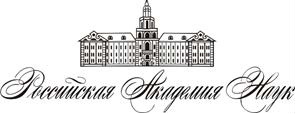 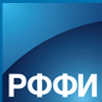 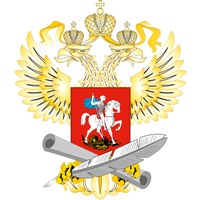 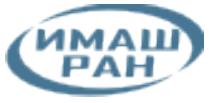 Министерство науки и высшего образованияРоссийская академия наук Отделение энергетики, машиностроения, механики и процессов управления РАНПри финансовой поддержкеРоссийского фонда фундаментальных исследований  Федеральное государственное бюджетное  учреждение наукиИнститут машиноведения им. А.А. Благонравова Российской академии наук  
Международная  конференция  
«МАШИНЫ, ТЕХНОЛОГИИ И  МАТЕРИАЛЫ ДЛЯ СОВРЕМЕННОГО  
МАШИНОСТРОЕНИЯ»,  посвященная 80-летию  Института машиноведения  им. А.А. Благонравова РАН  21-22 ноября 2018 года  ПРОГРАММА КОНФЕРЕНЦИИМОСКВА  2018  Программный комитет:Почётный председатель:Ганиев Ривнер Фазылович, академик РАН, научный руководитель ИМАШ РАНПредседатель:Глазунов Виктор Аркадьевич, д.т.н., д.филос.н., профессор, директор ИМАШ РАНЗаместитель председателя:Юдкин Владимир Фёдорович, к.т.н., учёный секретарьЧлены комитета:Ceccarelli Marco, профессор университета г. Кассино (Италия)Takanishi Atsuo, профессор университета г. Васеда (Япония)Arakelyan Vigen, профессор университета г. Лион (Франция)Азиков Николай Сергеевич, д.т.н., профессор, зам. директора по научной работеФилиппов Глеб Сергеевич, к.ф.-м.н., зам. директора по научной работеОрганизационный комитет:Председатель:Глазунов Виктор Аркадьевич, д.т.н., д.филос.н., профессор, директор ИМАШ РАНЗаместитель председателя:Юдкин Владимир Фёдорович, к.т.н., учёный секретарьФилиппов Глеб Сергеевич, к.ф.-м.н., зам. директора по научной работеЧлены комитета:Азиков Николай Сергеевич, д.т.н., профессор, зам. директора по научной работеКиреев Иван Дмитриевич, заместитель директора по общим вопросамПетюков Эдуард Николаевич, начальник отдела кадров - заместитель директора по управлению персоналомКузнецов Юрий Степанович, д.т.н., профессор, зам. директора НЦ НВМТУкраинский Леонид Ефимович, д.т.н., профессор, зам. директора НЦ НВМТАлбагачиев Али Юсупович, д.т.н., профессор, зав. отделом «Трение, износ, смазка. Трибология»Бобровницкий Юрий Иванович, д.ф.-м.н., с.н.с., зав. отделом «Теоретическая и прикладная акустика»Косарев Олег Иванович, д.т.н., с.н.с., зав. отделом «Виброакустика машин»Матвиенко Юрий Григорьевич, д.т.н., профессор, зав. отделом «Прочность, живучесть и безопасность машин»Романов Александр Никитович, д.т.н., профессор, зав. отделом «Конструкционное материаловедение»Саберов Хайдяр Фейзрахманович, к.т.н., зав. ОНТИПиВСайфуллин Инсаф Шарифулович, д.х.н., профессорСоловьёв Виктор Олегович, к.т.н., зав. отделом «Вибрационная биомеханика» Организаторы конференции:Министерство науки и высшего образования, Российская академия наук, Отделение энергетики, машиностроения, механики и процессов управления РАН, Российский фонд фундаментальных исследований, Федеральное государственное бюджетное  учреждение науки Институт машиноведения им. А.А. Благонравова Российской академии наукДОПОЛНИТЕЛЬНАЯ ИНФОРМАЦИЯРегистрация участников 21 ноября 2018 г., среда, с 9:00 до 10:00 в фойе конференц-зала.Открытие конференции состоится 21 ноября 2018 г., среда, в 10.00 в конференц-зале Института машиноведения им. А.А. Благонравова РАН (М. Харитоньевский пер., д.4, 2 этаж).ПРОЕЗДНа общественном транспорте:Станции метро «Тургеневская», «Чистые пруды», далее пешком.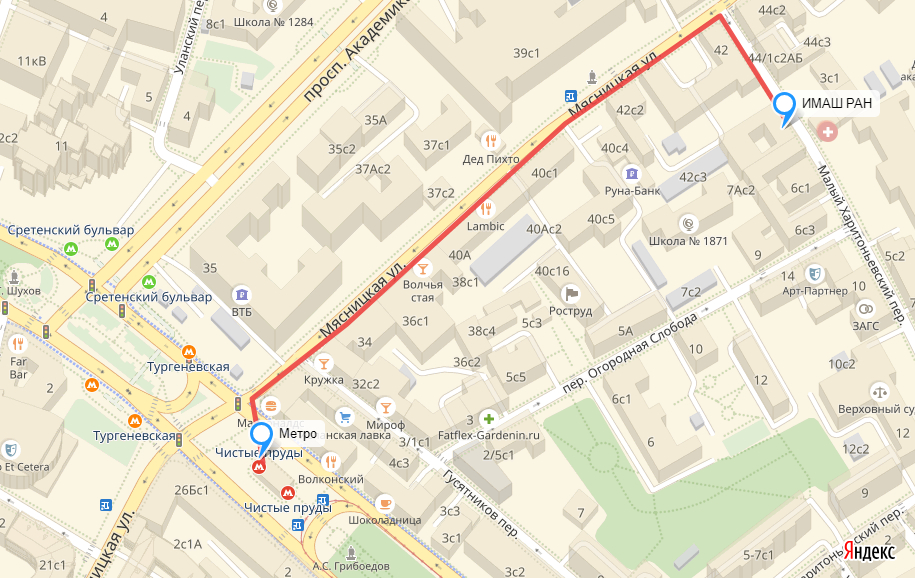 Работа секций 21-22 ноября будет проходить в ИМАШ РАН по адресу:Москва, М. Харитоньевский пер., 4 , конференц-зал.Продолжительность секционных докладов – 10 мин., пленарных - 20 мин.Утренние заседания    – 	10:00-13:30Дневные заседания     – 	14:00-18:00Обеденный перерыв   – 	13:30-14:0021 ноября, средаИМАШ РАН, г. Москва, М. Харитоньевский пер., д.4Большой конференц-зал9:00-10:00 Регистрация участников конференции в фойе конференц-зала.10:00-10:10 Открытие конференции. Приветственное слово д.т.н., д.филос.н., профессор Глазунов Виктор Аркадьевич, директор ИМАШ РАН10:10-11:10 Приветственные слова Президента РАН, представителей Президиума РАН, Министерства науки и высшего образования и других организаций и предприятий11:10-11:25 Приветственное слово профессора Ceccarelli Marco университет  г.Кассино (Италия)11:25-11:40 Приветственное слово профессора Takanishi Atsuo  университет г.Васеда (Япония)11:40-11:50 Приветственное слово профессора Arakelyan Vigen  университета г.Лион (Франция)11:50-12:00 Приветственное слово  академик РАН  Ганиев Ривнер Фазылович   научный руководитель ИМАШ РАНПленарные доклады: 12:00-12:30 Глазунов Виктор Аркадьевич, д.т.н.,  д.филос.н,  профессор директор ИМАШ РАН. Современные проблемы робототехники, применение роботов в технике и медицине.12:30-13:00 Ганиев Ривнер Фазылович,  академик РАН научный руководитель ИМАШ РАН. Фундаментальные и прикладные проблемы нелинейной механики и машиностроения, реализующих прорывные технологии России. 13:00-14:00	 кофе-брейк14:00-17:00 Расширенное заседание Учёного совета с участием Президента РАН, представителей президиума РАН, Министерства науки и высшего образования и других организаций и предприятий.Секция №1 Фундаментальные исследования в реализации стратегических направлений развития нелинейной волновой механики и технологийПредседатели секции: Р.Ф. Ганиев академик,. Л.Е. Украинский д.т.н,.Ю.С. Кузнецов д.т.н.Секретарь: Брызгалов Е.А., к.т.н.14:00-17:00Ганиев Р. Ф. академик. Россия,  г.Москва ИМАШ РАН Колебания и волновые процессыУкраинский Л.Е., д.т.н., профессор. Россия,  г.Москва ИМАШ РАН Генерация нелинейных волнШмырков О.В, к.т.н.,  Россия г.Москва ИМАШ РАН Волновые технологии Кузнецов Ю.С.,  д.т.н., Россия г.Москва ИМАШ РАН	Нелинейная волновая механика в нефтегазовом комплексеКузнецов Ю.С., д.т.н., Россия г.Москва ИМАШ РАН   Шамов Н.А.,д.т.н.	Исследования процесса кольматации проницаемой породы в условиях волновых явлений в многофазных средах  Ревизников Д.Л. Россия г.Москва ИМАШ РАН  Аппаратура и методика для функциональной диагностики артериальной системы методами волновой механики.Брызгалов Е.А., к.т.н. Россия  г.Москва ИМАШ РАН   Динамика волнового резонансного смесителя для производства сыпучих материаловГранова  Г.Н., к.т.н. Россия  г.Москва ИМАШ РАН  О возможностях применения гидродинамических генераторов колебаний для очистки цилиндрических каналовКормилицын В.И., д.т.н. Россия  г.Москва ИМАШ РАН  Исследования кавитационных явлений в плоском волновом генераторе проточного типаПанин  С.С., к.т.н., Россия	г.Москва ИМАШ РАН  Волновые смесители высоковязких жидких средБрызгалов Е.А., к.т.н., Россия  г.Москва ИМАШ РАН   Применение акустических генераторов  для интенсификации процессов измельчения в струйно-вихревых мельницахАртамонов В.Ю.,к.т.н. г.Москва ИМАШ РАН  Использование волновых процессов в обработке многофазных растворовКорнеев А.С., к.т.н. Россия, г.Москва ИМАШ РАН  Математическое моделирование гидродинамических генераторов колебанийСекция №5Фундаментальные исследования в реализации стратегических направлений развития теоретической и прикладной акустикиПредседатели секции:  Бобровницкий Ю.И., д.т.н., Секретарь: Томилина Т.М., к.т.н.17:00-18:00Бобровницкий Ю.И. д.ф.-м.н., профессор. Россия   г.Москва ИМАШ РАН Акустическое моделированиеТомилина Т.М.,  к.т.н.,  Россия г.Москва ИМАШ РАН  Структурная акустикаМакаров С.Б., к.т.н. Россия,  г.Москва ИМАШ РАН	Создание многочастотных гасителей колебаний на комплексе «ABAQUS»Тихонов В.А., к.т.н. Россия,  г.Москва ИМАШ РАН Разработка систем виброизоляции патрубков высокого давления и транспортных средствМугин О.О., к.т.н, Россия  г. г.Москва ФАНО К вопросу снижения вибрации и шума, передаваемых поездами метрополитена в окружающую среду21 НОЯБРЯМалый Харитоньевский пер.д.4Малый конференц-залСекция №2Фундаментальные исследования в реализации стратегических направлений развития прочности, живучести и безопасности машинПредседатель секции: Матвиенко Ю.Г., д.т.н., профессорСекретарь секции: Поляков А.М., к.т.н.14:00-16:30Матвиенко Ю.Г., д.т.н., профессор,  Россия   г.Москва ИМАШ РАН	Моделирование повреждений и ра Россия зрушений машинРазумовский И.А., д.т.н.,  г.Москва ИМАШ РАН Механика разрушения и живучестиКаплунов С.М. , д.т.н. г.Москва ИМАШ РАН Динамические напряженияМосквитин Г.В.,  д.т.н., Россия  г.Москва ИМАШ РАН Надежность и долговечность при термомеханических циклических воздействиях	Ахметханов Р.С.,  д.т.н,  Россия.,  г.Москва  ИМАШ РАН Развитие безопасных машин и процессовПолилов А.Н., д.т.н., Россия,	г.Москва ИМАШ РАН Безопасность и прочность композитных конструкций7.	Москвитин Г.В., д.т.н., Россия  г.Москва ИМАШ РАН Методы повышения прочности и ресурса деталей современных машин и элементов конструкций8. 	L. Papic Cacak Serbia, FacultyofTechnicalSciences, Maintainability-related safety analysis for mining equipment9. 	Беломытцев О.М. Россия, г.Пермь Пермский национальный исследовательский университет О влиянии конструктивно-технологического исполнения опоры в ГТД на долговечность цилиндрических роликоподшипников10. 	Зеньков Е.В.	Россия, г.Иркутск ФГБОУ ВПО ИрГТУ Расчетно-экспериментальное моделирование циклической прочности железнодорожных колес в условиях сложного напряженного состояния11. 	Иванов С.Д., Россия, г.Подольск ПИ(ф) МГОУ им. В. С. Черномырдина,	Инновационные оптические методы исследования остаточных напряжений в машиностроительных конструкциях12. 	Челяпина О.И, Россия, г. Подольск  РОНЦ МГОУ им. В. С. Черномырдина, Моделирование термонапряжений на основе аналогового и фотоупругого методов13. 	Морозов В.В., Россия, Москва ФГУП «НПЦ газотурбостроения «Салют», филиал «НИИД»,	Методы расчета усилий деформации при раскатке дисков из жаропрочных сплавов на автоматической линии АЛРД-700.14. 	Утяшев Ф.З., Россия,г. Уфа ИПСМ РАН Методы расчета усилий деформации при раскатке дисков из жаропрочных сплавов на автоматической линии АЛРД-700.15. 	Назаров А.А.	г. Уфа, Россия;. Институт проблем сверхпластичности металлов РАН, Влияние ультразвуковой обработки на микроструктуру и механические свойства наноструктурных металлов, полученных деформационными методами Секция №7Фундаментальные исследования в реализации стратегических направлений развития вибрационной биомеханикиПредседатель секции: Соловьёв В.О., к.т.н.Секретарь секции: Пановко Г.Я., д.т.н.16:30-18:30Блохин М.А., Россия, Москва, МГТУ им. Н. Э. Баумана,	Многопильная «коленчатая» пила - новые тенденции в деревообрабатывающем станкостроенииТорбек Ю. Структурный синтез перспективных транспортных технических системПановко Г.Я., д.т.н. , Россия  г.Москва, ИМАШ РАН,  Актуальные проблемы биомеханикиЯвелов И.С., к.т.н.,  Россия г.Москва, ИМАШ РАН,  Развитие программно - аппаратных средств для исследования кардиомеханосигналов человека.Петухов С.В,д.ф.-м.н., Россия г.Москва, ИМАШ РАН,   Исследование биомеханических системВоробьев Е.И., д.т.н., Россия г.Москва, ИМАШ РАН,  Исследования алгоритмов управления антропоморфными биопротезами, разработанными на искусственных мышцахСоловьёв А.А,  к.ф.-м.н., Россия г.Москва, ИМАШ РАН,  Динамика человеко-машинных системРевизников Д.Л., к.т.н., Россия г.Москва, ИМАШ РАН,  Аппаратура и методика для функциональной диагностики артериальной системы методами волновой механикиСоловьёв В.О. к.т.н., Россия	г.Москва, ИМАШ РАН , Динамические процессы в биомеханикеПонедельченко М.С., Россия, г.Курск, ЮЗГУ, 	Реабилитационное устройство опорно-двигательных конечностей человекаЛушников Б.В., Россия, г.Курск, ЮЗГУ,  Моделирование движения трехзвенного плавающего рыбоподобного роботаНаумов Г.С., Россия, г.Курск, ЮЗГУ , Динамические особенности поведения ползающего змееподобного робота22.11.2018г.г. Москва, ИМАШ РАНМалый Харитоньевский пер.д.4 Большой конференц-залСекция №6Фундаментальные исследования в реализации стратегических направлений развития механики машин и управления машинамиПредседатель секции: Глазунов В.А. , д.т.н., д.филос.н., профессор, Асташев В.Л., д.т.н.Секретарь секции: Саламандра К.Б., к.т.н.10:00-15:30Саламандра К.Б к.т.н. , Россия г. Москва, ИМАШ РАН.  Вибротехнические системыМисюрин С.Ю,  д.ф.-м.н., Россия г. Москва, ИМАШ РАН. Механика и системы управления приводовАлёшин А.К,  к.т.н. , Россия  г. Москва, ИМАШ РАН. Теория механизмов и структуры машинСухоруков Р.Ю, к.т.н., Россия г. Москва, ИМАШ РАН. Управление технологическими процессами и системамиБорисов А.В, д.ф.-м.н., Россия г. Москва, ИМАШ РАН. Компьютерное моделирование механики машинГаврюшин С.С, д.т. Россия н.,  г. Москва, ИМАШ РАН.    Компьютерные системы автоматизации производства и цифро Россия вых технологийСухоруков Р.Ю., к.т.н., Россия г. Москва, ИМАШ РАН. Принципы создания современного оборудования для раскатки высокоточных колец и обечаек больших диаметров  из жаропроч Россия ных сплавовСухоруков Р.Ю., к.т.н.,   г.Москва, ИМАШ РАН. Развитие дискораскатных станов для изготовления высокоточных заготовок из современных жаропрочных сплавов.Бозров В.М., к.т.н. Россия г. Москва, ИМАШ РАН, Оценка пропускных способностей соединительных каналов и потерь сжатого воздуха в объемных пневмомоторах на основе метода векторной идентификации.Афонин В.Л, д.т.н., Россия г.Москва, ИМАШ РАН,  Интеллектуальная технологическая система управления роботом станком для финишной обработки пера лопаток ГТДАсташев В.К., д.т.н., Россия г. Москва, ИМАШ РАН. Стесненный косой удар в моделях виброударных системВарнавсий А.Н. Россия, г.Рязань  Рязанский государственный радиотехнический университет.  Динамическая коррекция параметров движения транспортного средства при снижении надежности работы водителяВульфсон И.И., Россия, г.Санкт-Петербург, Санкт-Петербургский государственный университет технологии и дизайна.  Трансформация энергии и устранение пространственной локализации колебаний в исполнительных органах цикловых машинДжолдасбеков С.У. Казахстан, г.Алматы ., Институт механики и машиноведения им.У.А. Джолдасбекова.  Кинематика механизмов высоких классов условной заменой стойкиДжомартов А.А. Казахстан, г.Алматы Институт механики и машиноведения им.У.А. Джолдасбекова.  Моделирование динамики батанного механизма ткацкого станка СТБ-170ПН на SIMULATIONXКрупенин В.Л., к.т.н., Россия   г.Москва  ИМАШ РАН и становление теории виброударных системЛанда П.С. Россия, г.Москва Московский государственный университет им. М. В. Ломоносова.  Некоторые нерешаемые задачи и методы их решения. Срыв вихрей при плохом обтекании и печальные последствия такого срыва Павлов В.П. Росси, г. Томск Сибирский федеральный университет.  Структурно-параметрический синтез рабочего оборудования одноковшового экскаватора Поболь О.Н., Россия, г.Москва МГУТУ им. К. Г. Разумовского.  Коэффициент потерь элементов конструкции как интегральная характеристика динамической модели машиныФельдман М.С.,  Израиль, Хайфа Технион, Применение преобразования гильберта в анализе вибрацииМотова Е.А., Россия, г.Нижний Новгород Федеральное государственное бюджетное учреждение науки Институт проблем машиностроения РАН. 	Экспериментальное исследование акустическим методом процесса усталости конструкционных материалов.Никитина Н.Е. Россия, г. Нижний Новгород Федеральное государственное бюджетное учреждение науки Институт проблем машиностроения РАН.  Комплекс национальных стандартов по применению метода акустоупругости в промышленности и на транспорте Сахвадзе Г.Ж., д.т.н., Россия г. Москва, ИМАШ РАН. Упрочнение материалов для компонентов приводов с применением технологии лазерно-ударно-волновой обработки Куц М.С., Россия, г. Москва, МГТУ им. Н. Э. Баумана.  Моделирование распределения давления в окрестности одновинтового соединения методом конечных элементов Проценко В.А., Малащенко В.А., Украина г. Львов, Национальный университет «Львовская политехника».	Определение коэффициента точности фрикционной центробежной муфты с канатными звеньями Ивашков Н.И. Россия Московская область, Научно-производственное предприятие «Подъемтранссервис».  Совершенствование конструкций и выбора колодочных тормозов барабанного типа для приводов подъемно-транспортных машин.28. Смольяков А.И., Казуто Ю.В., Ивашков Н.И., Россия Московская область, Научно-производственное предприятие «Подъемтранссервис». Развитие методов и средств испытаний колодочных тормозов барабанного типа29.	Ивашков Н.И., Казуто Ю.В.,  Костромин А.В., Россия Московская область, Научно-производственное предприятие «Подъемтранссервис». Результаты теоретических и экспериментальных исследований колодочных тормозов с длинноходовыми электромагнитными толкателями постоянного тока30.	Война А.А. Россия, г. Краснодар, Кубанский государственный технологический университет (КубГТУ). Рекуператор механической энергии торможения транспортного средства31.	Блохин М.А. Россия, г. Москва, МГТУ им. Н. Э. Баумана, Гаврюшин С.С. Технологический прорыв в лесопилении32.  Носова Н.Ю., к.т.н., Россия г. Москва, ИМАШ  РАН.	Метод кинематической развязки механизмов параллельной структуры33. Сахаров А.В., к.т.н.,  Родионова Н.А., к.т.н., Россия г. Москва, ИМАШ РАН.  Определение требований к конструкции изделия как объекта утилизации34.  Гавриленков С.И. Россия, г. Москва, МГТУ им. Н. Э. Баумана. Автоматизация процесса проектирования датчика измерения веса.35. Алешин А.К,к.т.н., Галигерова А.С, .к.т.н., Глазунов В.А., д.т.н., Орлов А.В., к.т.н., Россия г. Москва  ИМАШ РАН. Приводы устройств для микроперемещений объектов. Механический и электрический аспекты.36. Галигерова А.С., к.т.н., Россия г. Москва  ИМАШ РАН.   Анализ прецизионных механизмов параллельной структуры для малых    перемещений37. Ивлев В.И., к.т.н., Россия г. Москва  ИМАШ РАН.   Сравнительный анализ  характеристик поршневых, пластинчатых и спиральных пневмомоторов38.	Бозров В.М, к.т.н. г. Москва  ИМАШ РАН. Расчетные методы оценки энергоэффективности объемных машин.39. 	Нахатакян Ф.Г. к.т.н., Мамонова М.Г., Пузакина А.К., Россия   г. Москва  ИМАШ РАН. К расчету нагруженности   роликовых подшипников   при   наличии   зазора	Секция №3Фундаментальные исследования в реализации стратегических направлений развития конструкционного материаловеденияПредседатель секции:  Романов А.Н., д.т.н., профессор, Думанский А.М., д.т.н.Секретарь секции:  Хрущов М.М., к.т.н.15:30-17:30 РоссияРоманов А. Н. д.т.н., профессор.,  г. Москва  ИМАШ РАН. Механика термоциклического разрушенияКуксенова Л.И, д.т.н. , Россия  г. Москва  ИМАШ РАН..  Методы и технологии упрочненияДуманский А.М, д.ф.-м.н., Россия г. Москва  ИМАШ РАН.  Механика и композитные материалыБазров Б.М,  д.т.н., Россия   г. Москва  ИМАШ РАН Теория модульной технологииГаврюшин C. C., Россия, Москва, ИнЭОС им. А. Н. Несмеянова РАН, Россия, Москва, МГТУ им. Н. Э. Баумана,   Расчет и проектирование исполнительных элементов машин и приборов, выполненных из сплава с памятью формы Албагачиев А.Ю., д.т.н., Россия г. Москва  ИМАШ РАН.   Узлы трения для экстремальных условийХасьянов У., к.т.н., Россия г. Москва  ИМАШ РАН Исследование трибологических особенностей сплава никелида титанаПетушков В.А., к.т.н., Россия   г. Москва  ИМАШ РАН  О нелинейном деформировании и предельных состояниях поврежденных сред при ударных нагрузкахРоманов А.Н., д.т.н., Россия  г. Москва  ИМАШ РАН. Единая (обобщенная) кривая циклической трещиностойкости конструкционных металлических материаловФилимонова Н.И., к.т.н., Россия г. Москва  ИМАШ РАН.  Структурная и деформационная неоднородность металлических материалов при циклическом нагруженииКондрашина А.В. Россия, г.Подольск ПИ(ф) МГОУ им. В. С. Черномырдина, Особенности механизма разрушения стали Р5М4Куркина Л.А., Россия, г. Улан-Удэ. Восточно-Сибирский государственный университет технологий и управления.  О влиянии времени диффузионного насыщения при борировании на изменение размеров образцов углеродистых сталейДуманский А.М, , д.ф.м..н.,. Алимов М.А. ., к.т.н., Россия г. Москва  ИМАШ РАН. Построение определяющих соотношений слоистых пластиковСаморядов А.В., Сигейкин Г.И. Россия, г. Москва ФГБУН Межведомственный центр аналитических исследований в области физики, химии и биологии при Президиуме РАН. Влияние композиционного состава на свойства стеклонаполненного волокна.Базров Б.М., д.т.н.,., Арзыбаев А.М., Россия  г. Москва  ИМАШ РАН.  Элементная база полиамидаКургузов С.А.,  Михайлова У.В.,  Россия, г. Магнитогорск ФГБОУ ВПО «Магнитогорский государственный технический университет им. Г.И. Носова». Эффективность применения штампов с эластичными элементами при изготовлении метизовЧудаков И.Б., Александрова Н.М., Макушев С.Ю.,  Россия, г. Москва ФГУП «ЦНИИчермет им. И. П. Бардина».  Специальные свойства новых конструкционных высокодемпфирующих сталей массового примененияАлеутдинова М.И. Россия, г.Томск , Институт физики прочности и материаловедения СО РАН. Влияние содержания меди на формирование параметров зоны контакта металлических композитов при нагружении трением и электрическим токомСтоляров В.В., д.т.н., Россия  г. Москва  ИМАШ РАН. Наноструктурирование материалов методами экстремальных внешних воздействийВереземский В.Г. Россия, г.Москва ОАО ВНИИАЭС Вероятностный подход к обоснованию инициирования и развития трещин при нескольких циклических нагрузках, включая действие импульсов тока.21 	Троицкий О.А., д.т.н., г., Сташенко В.И., к.т.н., Россия г. Москва  ИМАШ РАН. Преимущества импульсного тока перед другими видами при осуществлении электропластической деформации металловТроицкий О.А., д.т.н.., Сташенко В.И., к.т.н., Россия г. Москва  ИМАШ РАН. Технология электропластической прокатки титановых сплавов, припоев и нержавеющих сталей23 	Хрущов М.М.,  к.т.н.,  Марченко Е.А., к.т.н..  Атаманов М.В., к.т.н.,  Россия г. Москва  ИМАШ РАН. Легированные хромом трибологические алмазоподобные покрытия с нанокомпозитной структуройБирюков В.П.,  к.т.н,  Петрова И.М., к Россия.т.н.,  г. Москва  ИМАШ РАН.. Влияние технологии нанесения покрытий на выносливость стальных деталейАлбагачиев А.Ю.,  д.т.н,  Новикова Н.С., к.т.н., Россия г. Москва  ИМАШ РАН.  Подбор оптимальных пар трения дисковых тормозов на основе фундаментальных исследованийАлбагачиев А.Ю. , д. Россия т.н.,  г. Москва  ИМАШ РАН.  Исследование смазки и износостойких покрытий для деталей машин и инструментовРоманов А.Н.,  д.т.н..,  Филимонова Н.И. к.т.н., Россия  г. Москва  ИМАШ РАН, Дубравина А.В., Россия, г.Москва Московский государственный университет им. М. В. Ломоносова. Микроструктурные особенности развития деформаций на поверхности образцов при высокотемпературном циклическом нагружении.22. 11.2018г. Малый Харитоньевский пер.д.4Малый конференц-залСекция №8Фундаментальные исследования в реализации стратегических направлений развития виброакустики машинПредседатель секции: Косарев О.И., д.т.н.Секретарь секции: Глазов Ю.Е., к.т.н.	10:00-13:001. 	Косарев О. И. д.т.н., Россия г. Москва  ИМАШ РАН. Акустическое моделирование2. 	Глазов Ю.И. к.т.н., Россия  г. Москва  ИМАШ РАН.  Исследования виброакустических полей3. 	Березин А.В. д.ф.-м.н., Россия г. Москва  ИМАШ РАН.   Моделирование виброакустических процессов в машинах и конструкциях4. 	Назолин А.Л. д.т.н., Россия г. Москва  ИМАШ РАН.  Виброакустическая диагностика машин5. 	Пановко М.Я. д.т.н., Россия г. Москва  ИМАШ РАН.   Влияние динамического нагружения на параметры точечного упругогидродинамического контакта6. 	Марченко Е.А., к.т.н., Россия г. Москва  ИМАШ РАН.   Перспективы использования диселенидов вольфрама и молибдена для создания новых композиций на основе жидких и пластичных смазочных материалов.7. 	Волоховская О.А., к.т.н., Россия  г. Москва  ИМАШ РАН Об особенностях движения ротора с задеванием о статор8. 	Нахатакян Ф.Г., к.т.н., Россия г. Москва  ИМАШ РАН.   Аналитическое определение контактной податливости роликовых подшипников9. 	Хрущов М.М., к.т.н., Россия  г. Москва  ИМАШ РАН.   Морфология поверхностного разрушения углеродных покрытий при трении10. 	Саламандра К.Б., к.т.н. Россия,   Тывес Л.И. ,к.т.н., г. Москва  ИМАШ РАН.   Динамика трансмиссий с автоматическими коробками передач11. 	Кожаринов Е.В. Гудков Н.А.,  Россия, г. Москва, ФГУП «ЦИАМ им. П.И. Баранова», Топологическая и параметрическая оптимизация авиационных зубчатых колес12. 	Калинин Д.В. Темис Ю.М. Россия, Москва, МГТУ им. Н. Э. Баумана. Анализ влияния профильной модификации зубьев на динамику зубчатых передач13. 	Иванов А.С. Россия, г. Москва, МГТУ им. Н. Э. Баумана.  Мировые тенденции развития конструктивных исполнений мотор-редукторов14. 	Бережной С.Б., Война А.А., Курапов Г.В., Россия г. Краснодар, , КубГТУ Исследование возможности применения эвольвентных звёздочек в цепных передачах с зубчатой цепью15. 	Бережной С.Б., Курапов Г.В., Россия г. Краснодар, , КубГТУ. Влияние эвольвентного профиля зуба звёздочки на поперечные колебания ветвей цепной передачи с зубчатой цепью.16. 	Мевша Н.В.,  Пунтус А.В.	Россия г. Краснодар,  КубГТУ. Оборудование для исследования динамики цепных передач17. 	Пунтус А.В, Мевша Н.В. Россия г. Краснодар,.  КубГТУ. О сравнительной износостойкости зубьев звёздочек и цепей в передачах18. 	Бережной С.Б.  Юнин В.В. Россия г. Краснодар КубГТУ.   Исследование изменения площади контакта в шарнирах роликовой цепи в результате погрешностей изготовления цепи и искажения контура цепной передачи19. 	Бережной С.Б.  Юнин В.В. Россия г. Краснодар КубГТУ,   Определение действительного контактного шага роликовой цепи.20. 	Назолин А.Л., д.т.н., Россия г.Москва, ИМАШ РАН.  Измерение кинематических и динамических параметров механических передач методом временных интервалов21. Тимофеев Г.А. Россия, г. Москва, МГТУ им. Н. Э. Баумана.  Эвольвентные самотормозящиеся инверсные передачи внешнего и  внутреннего зацепления.Секция №4Фундаментальные исследования в реализации стратегических направлений развития исследований трения, износа, смазокПредседатель секции: Албагачиев А.Ю., д.т.н., профессор, Буяновский И.А., д.т.н.Секретарь  секции: Татусь Н.А., к.т.н.14:00-17:301. 	Албагачиев А.Ю., д.т.н., профессор., Россия  г. Москва  ИМАШ РАН.  Узлы трения для экспериментальных условий2. 	Горячева И.Г., академик,  Россия, г.Москва ИПМ РАН. Механические аспекты молекулярно-механической теории трения.3. 	Буяновский И.А, д.т.н., Россия г. Москва  ИМАШ РАН.   Методы смазки машин4. 	Воронин Н.А, д.т.н., Россия  г. Москва  ИМАШ РАН. Исследование износа при высоких температурах5. 	Мышкин Н.К. Беларусь, г. Гомель ИММС НАН Беларуси, Масштабный фактор в трибологии6. 	Прожега М.В,  к.т.н., Россия  г. Москва  ИМАШ РАН. Исследование износа при граничной смазке7. 	Гриб В.В. Россия, г. Москва. Московский автомобильно-дорожный государственный технический университет (МАДИ),  Вибродиагностические модели износа узлов трения8.  	Густов Ю.И. Россия, г. Москва ФГБОУ ВПО «МГСУ», Исследование трибомеханических показателей рабочих органов и сопряжений строительной техники9. 	Евдокимов А.Ю. Россия, г. Москва Московский государственный лингвистический университет, Экологические проблемы трибологии10. 	Елманов И.М. Россия, г. Ростов-на-Дону, ФГБОУ ВПО «Ростовский государственный университет путей сообщения». Совершенствование методики трибологических исследований по схеме «колодка-ролик» на машинах трения типа «амслер».11. 	Королев В.М. Россия, г. Тула Филиал ОАО «КБприборостроения» - «ЦКИБ СОО». Особенности износа каналов стволов стрелкового оружия при стрельбе одиночными выстрелами.12. 	Камалов Ф.Я. Россия, г. Самара ОАО «ЕПК Самара», Самарский государственный аэрокосмический университет Расчет подшипников авиа агрегатов при переменных условиях нагружения.13. 	Краснов А.П. Россия, г. Москва, ИнЭОС им. А. Н. Несмеянова РАН. Формирование поверхности трения в современных армированных полимерных материалах14. 	Алисин В.В. к.т.н., Россия  г. Москва ИМАШ РАН. Физические методы упрочнения поверхностей трения15. 	Малафеев С.И. Россия, г. Москва ООО Компания «Объединенная Энергия».  Экспериментальное исследование сил трения при прокатке металлов16. 	Маленков М.И. Россия, г. Санкт-Петербург Санкт-Петербургский государственный политехнический университет.  О некоторых трибологических проблемах при создании системы крепления и развертывания бортового манипулятора ОК «БУРАН»17.  Сосновский Л.А, Беларусь, г.Минск Межведомственная лаборатория «ТРИБОФАТИКА» , Щербаков С.С., Беларусь, г.Гомель, Белорусский государственный университет.  Механотермодинамические системы и их состояния.18. 	Суслов А.Г.,  Россия,  г.Москва  Московский государственный индустриальный университет. Наукоёмкие функционально-ориентированные технологии окончательной обработки рабочих поверхностей деталей машин19. 	Тарасов С.Ю., Рубцов В.Е.,  Колубаев А.В., Горбатенко В.В.,  Россия, г. Томск. Институт физики прочности и материаловедения СО РАН.  Анализ макроскопических полей деформаций в условиях трения скольженияСтендовая секция (фойе Большого конференц-зала)21-22 ноября 11:00-18:00Председатель секции: Саберов Х.Ф., к.т.н.Секретарь секции: Исмайлова Н.А.Волновая установка для очистки и полировки поверхностей деталей газожидкостной моющей средойВолновой смеситель-активатор разнородных компонентов сухих смесейРоторно-волновая мельницаУстройства противоаварийной защиты трубопроводов и оборудованияРобот-станок для финишной обработки пера лопаток турбинТехнологии диагностирования и управления техническим состоянием шпиндельных узлов станочного оборудованияУникальные разработки ИМАШ РАН: механизмы параллельных структур различных схем и назначенийРешения для станкостроения и промышленностиОбучающие роботы Института машиноведения им. А.А. Благонравова РАНТехнологические комплексы для аддитивных технологийАнтифрикционная ресурсовосстанавливающая композицияПрибор НТЭМ-1 для измерения шероховатостей внутренних поверхностей телСпециализированные мобильные приборы для исследования и определения прочности, живучести и безопасности машинПримеры использования уникальных методик, разработанных в ИМАШ РАН в нанесении покрытий и создании новых нано-материаловСистема экспертной оценки акустической скрытности морских подвижных объектовСуперпоглотители звука из метаматериаловМодели и схемы виброзащитных систем и машин, оборудования и человека-оператораУникальные разработки в области конструкционного материаловедения22 ноября, четверг, вечер, Малый Харитоньевский пер.д.4  Большой конференц-зал ИМАШ РАНЗАКЛЮЧИТЕЛЬНОЕ ЗАСЕДАНИЕ И ДИСКУССИЯПредседатели: академик Р.Ф. Ганиев, д.т.н., д.филос.н., проф. В.А. Глазуновсекретарь: к.т.н. В.Ф. ЮдкинВыступление председателей секций.Дискуссия «Круглого стола» по проблеме инновационного развития современного машиностроения.Принятие постановления конференции.